Plán na měsíce srpen, září 2022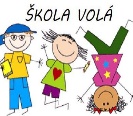 Z á k l a d n í   š k o l a,   R o k y c a n y,   Č e c h o v a   4 0337 01  Rokycany, tel.: 371723255, 777484951,e-mail: ivana.faitova@skolaprakticka.czPlán na měsíce srpen, září 2022Z á k l a d n í   š k o l a,   R o k y c a n y,   Č e c h o v a   4 0337 01  Rokycany, tel.: 371723255, 777484951,e-mail: ivana.faitova@skolaprakticka.czPlán na měsíce srpen, září 2022Z á k l a d n í   š k o l a,   R o k y c a n y,   Č e c h o v a   4 0337 01  Rokycany, tel.: 371723255, 777484951,e-mail: ivana.faitova@skolaprakticka.czod 29. 6.   7, 30třídnické práce, úklid tříd a kabinetů, příprava na výuku29. 8.10, 00prověrka BOZP, školení PH a začínající zaměstnanci – Mašková, Zeidlová, Blechová31. 8.   8, 00pedagogická rada, zápis. pí Holubováodevzdat hlášení veškerých změn v osobních datech pí. Bartošové1. 9.   8, 00slavnostní zahájení školního roku ve třídách  9, 30informativní schůzka v učebně s interaktivní tabulí – všichni učitelé – vyplňování dokumentace, kontrola  výkazů a třídních knih z 2021/22. Individuální řešení problémů spojených se začátkem školního roku.od 2. 9. poučení žáků o šetření s energiemi a vodou!!!!poučení žáků o opatřeních souvisejících s protiepidemickými opatřeními, o bezpečnosti (tradiční poučení), seznámení se školním řádem a řády učeben – ve všech případech vždy poučit  dodatečně i chybějící žáky!!!!2. 9. 12, 00schůzka TU – kontrola IVP, TP; nákup školních potřeb, tablety - výpůjčka a další informacedo 8. 9.  včetněnahlásit chybějící dokumentaci přestupujících žákůnahlásit, pokud se někteří žáci nedostavili bez omluvy do školy14. 9. 14, 00třídní schůzky – nutné podpisy všech zákonných zástupců!!! (školní řád, hygienická a bezpečnostní pravidla,  šetření energiemi a vodou,  konzultační hodiny, omlouvání  nepřítomnosti, školní potřeby,   cvičební a  pracovní oděv, informace z rady školy, Preventivní program školy, www stránky školy, GDPR,  zájmové kroužky, pitný režim, informované souhlasy,  „Ovoce a mléko do škol“, plavání, ŠD, E-bezpečnost, Recyklohraní ap.), lze domluvit individuálně s rodiči jiný termín. 15. 9.   7, 30měsíční porada PP, dále od 13. 10. 2022do 16. 9.  včetněodevzdání podkladů pro plán práce – (pí. Hálová, pí. Balounová, pí. Hůsková, pí. Šampalíková, p. Kiráĺ)odevzdání podkladů pro VZ el. matrika, nahlásit problémy pí. Nekulové, doplnit data – především noví žáci!!!!do 30. 9. včetněodevzdání evidence PD, odevzdání místních seznamůodevzdání seznamu žáků navštěvujících ŠD – pí. Mlnaříková – včetně ročníkůobjednat školní potřeby nejpozději do 30. 9. 2022 – dle domluvy s pí. Hůskovou (1. ročník 500 Kč, ostatní 100 Kč)do 4. 10. včetněodevzdání aktualizovaných „kartiček“ a opravených seznamů žákůodevzdání přihlášek „Ovoce do škol a Mléko do škol“, osobní souhlasy, dotazníky nových žákůodevzdání IVP k podpisu (nové a aktualizované) odevzdání třídních knih, třídních výkazů, rozvrhů, záznamů o kroužcích  k podpisubesedy a akce v rámci prevence sociálně patologických jevů dle domluvy s pí. Hálovoudalší úkoly průběžnědodržovat hygienická pravidla jako prevenci před nákazou Covid -19dodržovat dohled nad žáky, opakovaně žáky poučovat o bezpečnosti a hygieně ve škole i mimo niúprava určených částí školního pozemku – v průběhu září!kontrola  termínů platností vyšetření PPP či SPC – návrhy na změnyprůběžně kontrolovat počet žáků, kteří se účastní  projektů Mléko a Ovoce do škol – hlášení změn!kontrolovat přidělení bezplatných školních potřeb u přestupujících žákůpravidelně odevzdávat aktualizace pro www.stránky školy pí. Nekulové.seznámit se s plánem práce a dalšími aktualizovanými předpisyprostudovat veškeré materiály a dokumentaci dle zápisu z PR, důsledně sledovat nové vnitřní předpisy.sledovat zejména stránky MŠMT, KÚPK a stránky školy  